History of Life on EarthWhy Its Important : Learning about the history of life gives us a basis for studying and understanding the theory of ___________________Review: What is a scientific theory?The age of earthScientists estimate that the earth formed approximately  4.5 _______________ years agoOther texts say ______ billion years agoWhen it first formed, it was probably a fiery ball of _____________ rock.Eventually, scientists hypothesize that the planet’s surface __________ enough to form a rocky crustMany volcanoes may have released gases that helped to form earth’s early _________________Water vapor in the atmosphere _______________, leading to millions of years of _________ and ________________This rain collected to form vast ______________What is water vapor?What is it’s chemical formula?Will physical changes like evaporation, condensation, or freezing change this chemical formula?So the oxygen in water vapor is not considered __________ oxygen (O2) until a chemical reaction splits waterWe have studied this before….during ____________________, water is split to release oxygen in a process called _______________So if early earth was very hot and contained no life forms, is it likely that oxygen gas (O2) was present?Measuring Earths AgeScientists have estimated the age of Earth using a technique called _________________ dating.A process that determines the age of an object by measuring its content of certain _________________________ isotopes.Also called ____________________A radioisotope has an ____________ nucleus that breaks down or ___________ and give off energy in the form of charged particles or __________________As the radioisotopes decay, they turn into other isotopes that are more ____________Tracking the presence of radioisotopes is helpful for aging layers of rock, ______ cores, and ________________ExampleCertain rocks contain traces of the radioisotope ________________Over time, it decays into ______________ and   _______________The time it takes for one-half of a given amount of a radioisotope to decay is a ___________ ____________.The half-life of potassium-40 is ________________ yearsThe half-life of carbon-14 is 5,730 years…if 1/16 of carbon-14 is present, how many half-lives have occurred?How long did this take?The oldest rocks found and dated are ______ billion years oldWhy is it impossible to date rocks from the earliest history of the planet?The rocks were too _____________Rocks __________ awayAnother dating method called _________________ dating compares the _____________ of rock layers to determine a relative age.Since sediment layers build on top of each other, younger layers should be found at the ________, while older layers should be found at the __________________ Most scientists think that life originated in the __________________While scientists have _______ been able to determine how life originated, they have done many studies focusing on the _______________ needed to support lifeFormation of the Basic Chemicals of LifeIt is thought that the path to the development of living things began when the molecules of ______________ matter reacted chemically to produce many different, ______________ organic  moleculesWhat element must organic molecules contain?Next these simple organic molecules went through further reactions to __________________ and form _______________ organic moleculesWhat are the four types of complex organic molecules that are essential for life?There are two models explaining how these organic molecules ended up in the oceans…_____________________ theory_______________ theoryPrimordial Soup ModelSuggested in the 1920s by the Russian scientist Alexander _______________ and the British scientist John _______________ Basically, they thought that energy from the _______, ________________, and earth’s own __________ triggered ____________________ gases to go through chemical reactions, forming ______________ moleculesThese organic molecules were then washed into the oceans by _________Oparin and Haldane thought this scenario was similar to how a _________ is filled by many vegetables and meatsAt the time, scientists also proposed that earth’s atmosphere lacked ______________ but was rich in other gases such as…Nitrogen gas _____Hydrogen gas _____Water vapor _____Ammonia ____Methane _____Miller Urey ExperimentIn 1953, the primordial soup model was tested by Stanley ____________ and Harold ___________In the laboratory, they tried to recreate the ____________ on early earth to see if organic molecules would formRecent discoveries have caused scientists to_________________ the Miller-Urey experimentThe mixture of gases used in Miller’s experiment could not have _____________ on early Earth.Four billion years ago, Earth did not have a protective layer of __________ gas, which consists of _____.Without ozone, ultraviolet radiation would have destroyed _______________  and ________________, preventing the production of organic moleculesPrecursors of 1st CellsMost scientists accept that under certain conditions, the basic molecules of life could have formed spontaneously through simple _______________.The formation of organic molecules is sometimes called __________________ evolutionInterestingly enough, scientists have also been able to make short chains of _______ form spontaneously in waterWhat do we know about RNA?In the 1980s, Thomas _______ and Sidney ___________ hypothesized that RNA was the first self _______________ molecule rather than ______This is supported by the fact that some viruses contain only ________, which is actually used to create DNA in a host cell….this is done by a process called ___________ transcriptionExperiments have also shown that organic molecules tend to ____________ together in water, forming droplets that look like ________For example, when a lipid, like oil, is added to water, what does the oil do?Similar experiments have shown that short chains of __________ ___________ gather in water to form droplets called _____________________Microspheres resemble cells and can ___________, but they are not actual cellsSometimes they are called _________________ and were discovered by Sidney _______ in 1992.Some scientists think that protocells may have evolved into real cells, but there is ____ scientific data to support this…But still, scientists hypothesize that if protocells acquired ______, they could pass on characteristics to new protocellsSo if protocells really did evolve into actual cells, which theory does this align with?Summarize how radioisotopes can be used in determining Earth’s age.Compare two models that describe how the chemicals of life originated.Primordial Soup ModelDescribe how cellular organization might have begun.Recognize the importance that a mechanism of heredity has to the development of life.The Evolution of Cellular lifeWhen did the 1st Organisms form?To find out, scientists study ________________which may be… preserved or mineralized remains of __________, ___________, or ___________ an _____________ of an organism that lived long ago.Based on the types of fossils present in earth’s rock layers, scientists have created a timeline of earth’s history, called the __________________ time scaleApproximately _______ billion years ago, _____________________ autotrophs evolvedFor example, scientists have found fossils of marine cyanobacteria (blue green) in mounds called _____________________ What gas do photosynthetic organisms release into the atmosphere?This would allow ______________ cells to exist and the ________________ layer, consisting of _______ to formThe Evolution of EukaryotesAbout _____ billion years ago, the first eukaryotes appeared.A eukaryotic cell is much _____________ than a prokaryote is, has a complex system of _____________ membranes, and its DNA is enclosed within a ________________.Almost all eukaryotic cells have _____________________, while eukaryotic plant cells have _____________________So how did eukaryotic cells acquire all of these extra organelles?Scientists hypothesize that ancient ____________ began working together in _______________ relationships, and eventually became ________________ upon one anotherFor example, a large prokaryote may have ingested a smaller _________________ prokaryote that started acting as a ____________________They also may have ingested photosynthetic bacteria, which started acting as ________________This idea is called the theory of __________________ and was proposed by Lynn ________________ in the 1960s“Endo” means ______ and refers to smaller prokaryotes moving into larger ones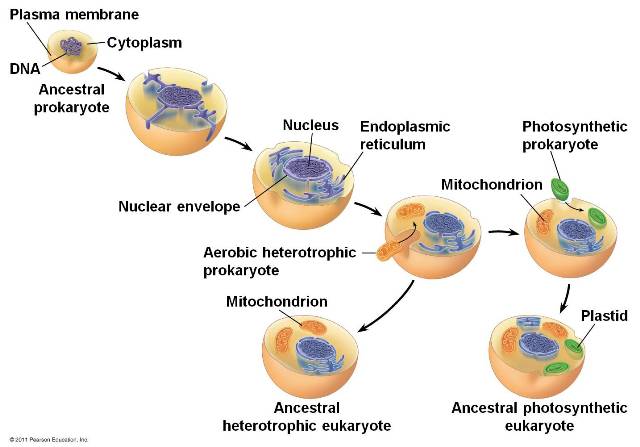 MulticellularityTowards the ________ of Precambrian time, multicellular life evolvedWhile the unicellular body plan has been very successful, multicellularity has several __________________Multicellular organisms contain ________________ cells that can carry out more ____________ activitiesFor example, specialized cells are used to….______________ off diseasePrevent ______________ outFind __________ or _____________Multicellular life was first present in Kingdom __________________Most protists are unicellular _________________, but some multicellular organisms, like __________________ are classified as protistsPaleozoic EraThe Paleozoic era began with the ______________ periodThis era is marked by an explosion of ___________, or the evolution of many ______________As a result the Cambrian period is often called the Cambrian _________________ Many unusual marine organisms lived in the shallow Cambrian _________Their fossils have been found in an area of Canada called the _______________ ShaleThe ______________ period followed the Cambrian period…Many different animals continued to abound in the seas , including __________At the end of this period, the _____ of five ______ extinctions occurred, meaning that a ___________ number of different species became extinct at the same timeMass extinctions are observable in rock layers when fossils _________________ from one layer to the nextScientists speculate that global events and _____________ changes cause mass extinctionsIt is also argued that a sixth mass extinction is occurring _____________ due to the destruction of the __________ ______________ and all of the species that it containsThe Ozone LayerEarth’s ________ gradually became a _____________ place to live because the ozone layer protects the earth from the sun’s _____________________ raysThe first multicellular organisms	to live on land appeared _____	______________ years agoThey are thought to have been _______________ and ______________ living together in a ______________ symbiotic relationship. In mutualism, _______ species living together benefitEarly plants and fungi formed _________________, which enabled them to live on the harsh habitat of bare _____________ Fungi living on plant rootsArthropodsThe first ________________ to successfully invade land from the sea were arthropodsAn arthropod is a kind of animal with a hard outer skeleton, called an _________________, a ________________ body and paired, jointed ______They do not have a backbone so they are classified as ________________Examples of arthropods are __________, __________, _______________, and ____________ The first ________________ to successfully invade land from the sea were arthropodsAn arthropod is a kind of animal with a hard outer skeleton, called an _________________, a ________________ body and paired, jointed ______They do not have a backbone so they are classified as ________________Examples of arthropods are __________, __________, _______________, and ____________ Insects were the first ________________ animalsAllowed them to efficiently search for ___________, ____________, and ________sitesAlso lead to a partnership between insects and ________________ plantsThe first vertebrates to inhabit the land did not come out of the sea until _____ million years agoThey were early _____________________, which are ___________- skinned, four-legged animals that today include frogs, toads, and salamanders ReptilesReptiles evolved after amphibians and are better suited to dry land because their ______________ skin slows the loss of _______________Reptiles also have a water-tight _______ which can survive on landMesozoic EraConsists of three periods_____________________________________________At the beginning of this era, reptiles with complex ____________ and legs positioned __________ their bodies gave rise to _______________ around the same time _______________ evolvedMammals &BirdsBirds may have evolved from _____________ dinosaurs during or after the Jurassic period.After the dinosaurs became extinct, birds and mammals became the _________________ vertebrates on landAfter mass extinctions, competition temporarily _________________, allowing different organisms to survive and evolveBoth extinctions and continental ___________ played important roles in evolution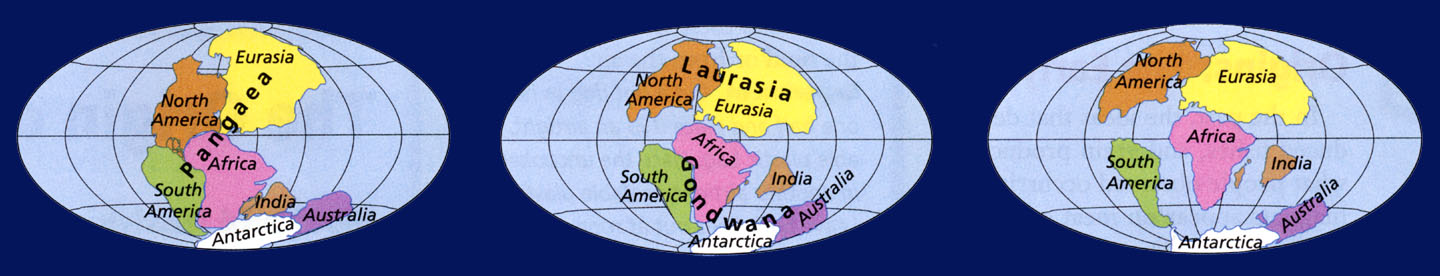 Cenozoic Era____________ and shortest era so farThe modern human species, __________	___________	may have appeared as recently as ___________ years agoDistinguish between the two groups of prokaryotesArchaebacteriaEubacteriaDescribe the evolution of eukaryotesRecognize an evolutionary advance first seen in protists.Summarize how mass extinctions have affected the evolution of life on earthRelate the development of ozone to the adaptation of life on landIdentify the first multicellular organisms to live on landName the first animals to leave the oceansList the first vertebrates to leave the oceansObjectivesVocabularySummarize how radioisotopes can be used in determining Earth’s age.Compare two models that describe how the chemicals of life originated.Describe how cellular organization might have begun.Recognize the importance that a mechanism for heredity has to the development of life.Radiometric DatingRadioisotopesHalf-lifeMicrosphereHow much potassium - 40 is left after 1 half life?How much potassium-40 is left after 2 half lives?If only 1/8 of potassium-40 is remaining, how old is the rock?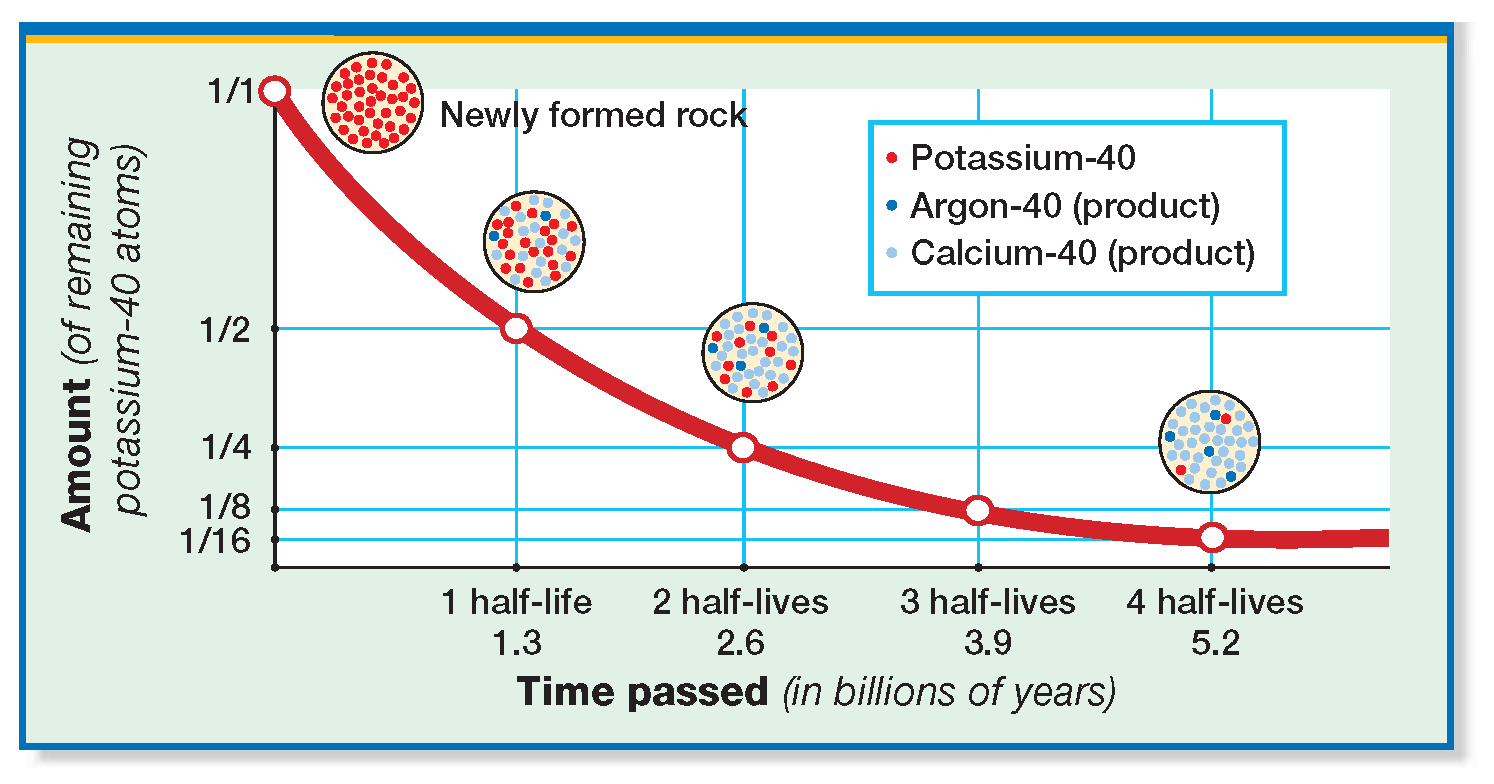 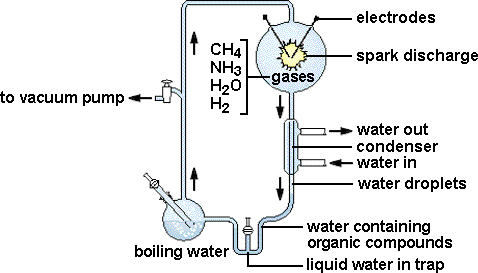 Heated water to recreate _______________ temps. and form water ______________________Added ___________________________________ gasesAdded  ____________________ sparks to simulate lightningCondensed steam to form _______________________Tested the solution and it ________________________ organic molecules!ObjectivesVocabularyVocabularyDistinguish between the two groups of prokaryotes.Describe the evolution of eukaryotes.Recognize an evolutionary advance first seen in protists.Summarize how mass extinctions have affected the evolution of life on Earth.Relate the development of ozone to the adaptation of life to the land.Identify the first multicellular organisms to live on land.Name the first animals to live on land.List the first vertebrates to leave the oceansFossilCyanobacteriaEubacteriaArchaebacteriaEndosymbiosisProtistExtinctionMass ExtinctionMycorrhizaeMutualismArthropodvertebrateContinental driftThe time scale is made up of four main divisions called…_________________ time_________________ era_________________ era_________________ eraThese eras are further subdivided into ____________ according to the _________ of organisms living during that timeThe PrecambrianFirst and __________________ divisionComprises _____% of earth’s historyScientists have discovered __________________ fossils of ____________________ from this time The first prokaryotes were probably ______________ _________________ that ate the ______________ molecules in the “primordial soup”When this food source began running out, _______________ bacteria may have evolved nextWhat can autotrophs do?The first autotrophs were probably ____________________, meaning that they made food while using the energy stored in chemical _________Chemosynthetic prokaryotes may have been similar to modern day __________________, which can survive in ___________ environments like hot springs and deep sea ________Another group of bacteria, called __________________ live in more common environmentsScientists have hypothesized that these two groups of prokaryotes _______________ early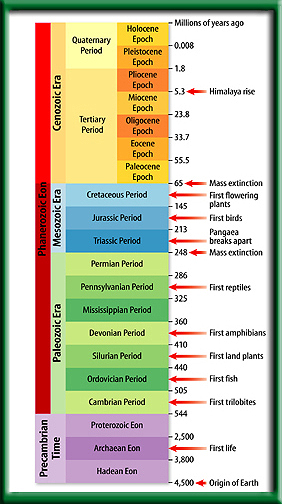 